                 Муниципальное бюджетное общеобразовательное учреждение 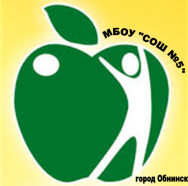 «Средняя общеобразовательная школа № 5»города Обнинска (МБОУ «СОШ № 5»)249037, г.Обнинск, Калужская область, ул. Кончаловского, дом 3,телефон/факс (484) 39-6-67-27, e-mail: sosh_5_obn@admoblkaluga.ru                                                            КЛЯТВАЮНОГО ИНСПЕКТОРА ДВИЖЕНИЯЯ	(фамилия,	имя),	вступая	в	члены	отряда	юных	инспекторов движения, клянусь:Быть достойным  членом отряда юных	 инспекторов	движения	и примером  для всех ребят;всегда приходить на помощь тому, кому трудно;хорошо знать и	выполнять правила дорожного	движения, пропагандировать их среди ребят;непримиримо относиться к нарушителям правил дорожного движения. Для выполнения возложенных на меня обязанностей  клянусь: постоянно совершенствовать свои знания;активно участвовать в работе отряда юных инспекторов движения;знать о славных и героических делах быть верным помощникомсотрудников Государственной инспекции безопасности дорожного  движения;с честью	и достоинством носить звание члена отряда юных инспекторов движения.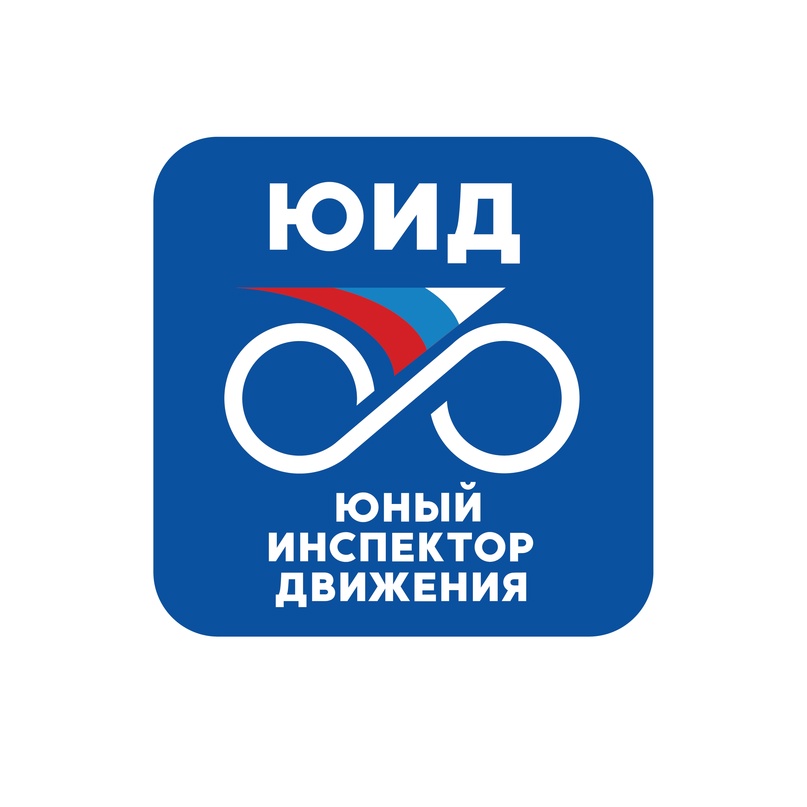 